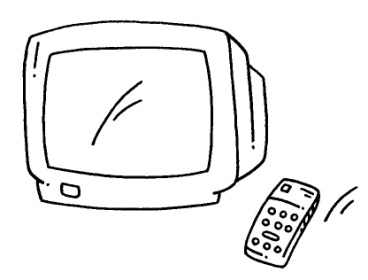 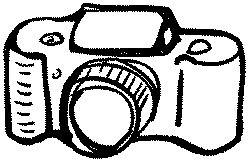 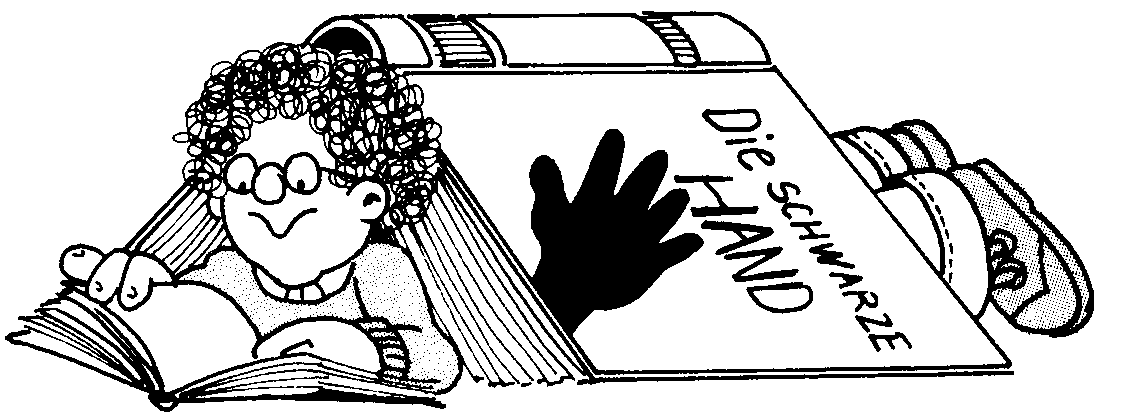 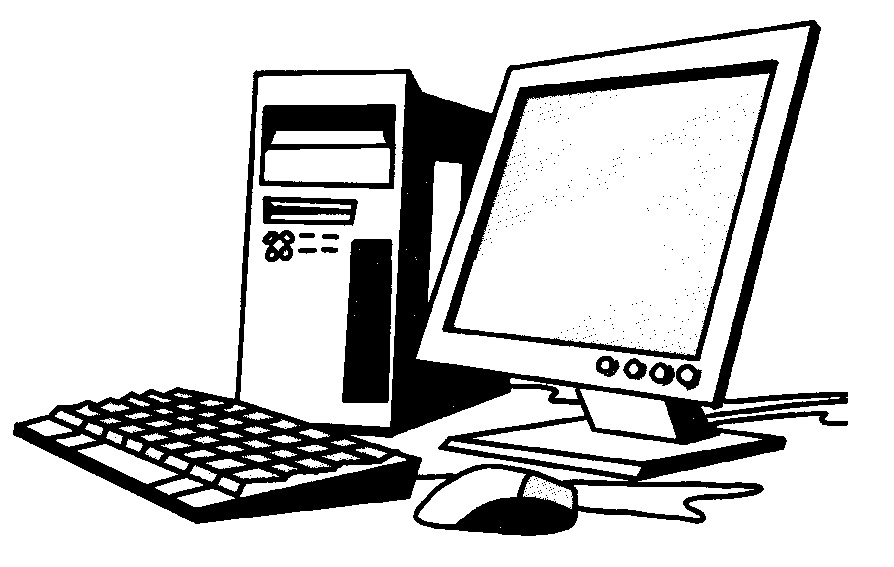 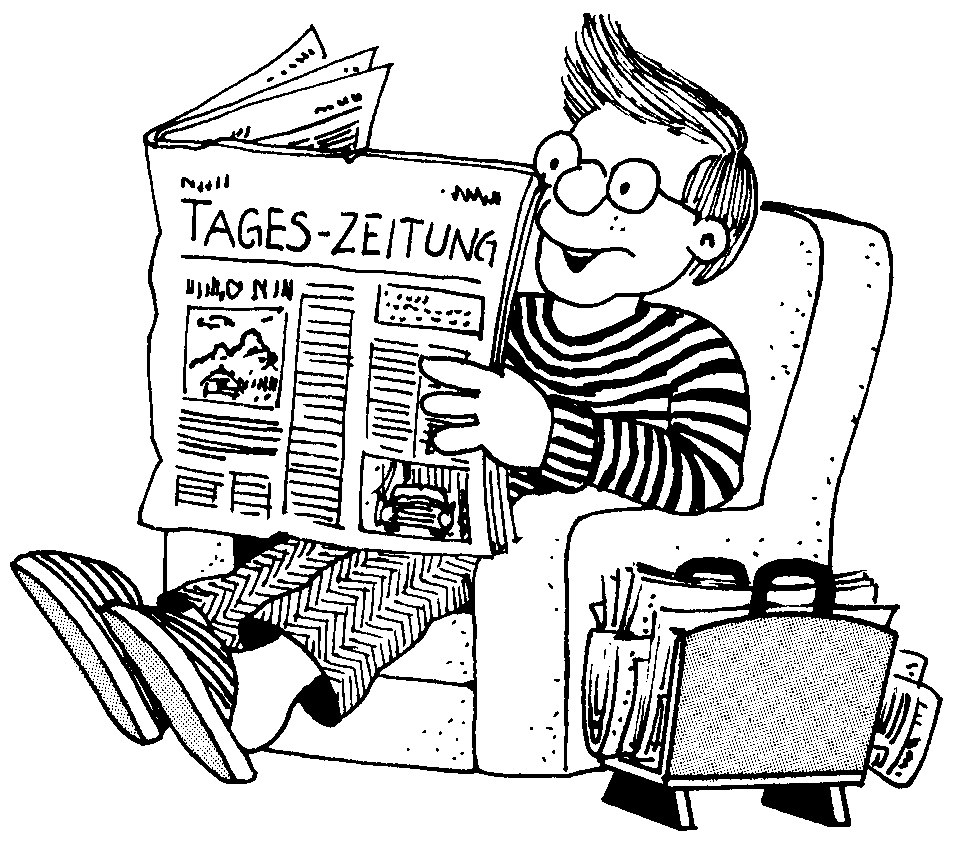 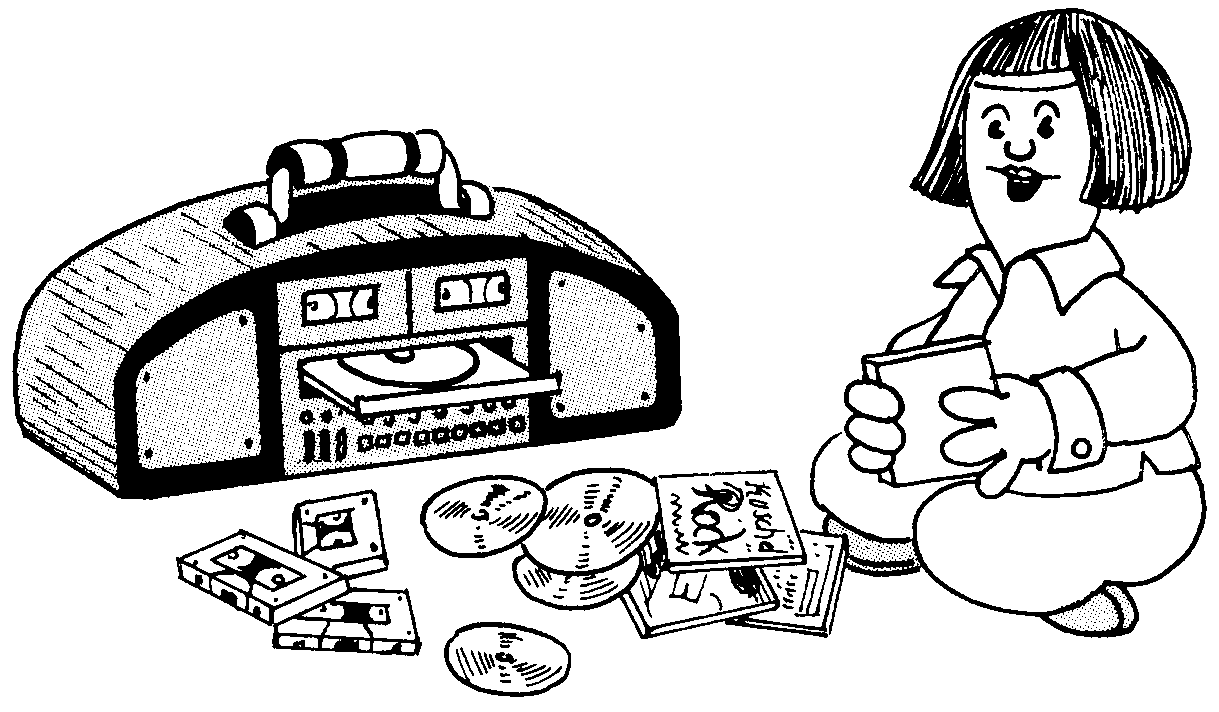 Lies die Sprechblasen und verbinde sie mit dem passenden Bild! Zu jeder Sprechblase gehört ein Bild.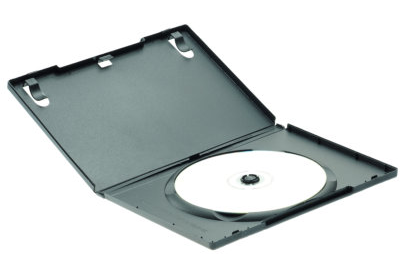 Lies die Sprechblasen und verbinde sie mit dem Was passt zusammen?Medien und ihre FunktionWas passt zusammen?Medien und ihre FunktionLÖSUNGSBLATT